   MIĘDZYSZKOLNY OŚRODEK SPORTOWY KRAKÓW-WSCHÓD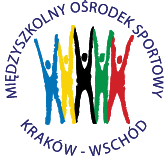 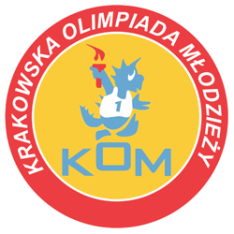 Adres: Centrum Rozwoju Com Com Zoneul. Ptaszyckiego 6 – P 09,  31 – 979 Krakówtel/fax: 693 507 504,   email:  biuro@kom.krakow.plwww.kom.krakow.plKraków, 31.10.2023r.SPRAWOZDANIEIMS W BADMINTONIE DRUŻYNOWYM – Chłopcy.Termin:  26.10.2023r.Miejsce: hala Com Com Zone, ul. Ptaszyckiego 6.Ilość szkół: 11Ilość uczestników: 30Grupa A				Grupa B			Grupa CSP 47 – SP Borzęcka	  1:2                     SP 164 – SP 126	1:2	SP 85 – SP Caritas	2:1SP Borzęcka – KSP Molla 0:2                     SP Prez.– Jadwiga	0:2	SP 18 – SP 10		2:0SP 47 – KSP Molla	  1:2                     SP 164 – Jadwiga	0:2	SP 18 – SP 85		2:0			                             SP 126 – SP Prez.	2:0	SP Caritas – SP 10	1:2			                             SP 164 – SP Prez.	2:0	SP 18 – SP Caritas	2:0			                             SP 126 – Jadwiga 	0:2	SP 85 – SP 10		1:2PLAY OFF:SP 164 – SP 47		0:2Jadwiga – SP 10		2:0KSP Molla – SP 18	0:2SP 126 – SP 85		2:0SP 47 – Jadwiga		1:2SP 18 – SP 126		1:2Mecz o 3 miejsce: SP 18 – SP 47			0:2Mecz o 1 miejsce: SP 126 – KSP Jadwiga		1:2	Tabela końcowa - klasyfikacja do współzawodnictwa – chłopcyMiejsceSzkołaPunkty do współzawodnictwa1.KSP Jadwiga122.Szkoła Podstawowa nr 126103.Szkoła Podstawowa nr 4794.Szkoła Podstawowa nr 1885-8Szkoła Podstawowa nr 105,55-8Szkoła Podstawowa nr 1645,55-8Szkoła Podstawowa nr 855,55-8KSP im. J. B. Molli5,59-11Szkoła Podstawowa Sióstr Prezentek29-11Szkoła Podstawowa Caritas29-11Szkoła Podstawowa Borzęcka2